ALLEGATO A – ISTANZA DI AMMISSIONE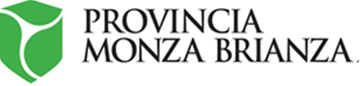 DOMANDA DI PARTECIPAZIONEE DICHIARAZIONE SOSTITUTIVA REDATTA AI SENSI DEL D.P.R. 445 DEL OGGETTO: AVVISO PUBBLICO DI MANIFESTAZIONE DI INTERESSE AI FINI DELL’INDIVIDUAZIONE DEGLI OPERATORI ECONOMICI DA INVITARE ALLA PROCEDURA NEGOZIATA AI SENSI DEL D.L. 16 LUGLIO 2020, N. 76, CONVERTITO NELLA L. 11 SETTEMBRE 2020, N. 120, ART. 1, COMMA 2, LETT. B), PER L’AFFIDAMENTO DEL SERVIZIO DI TESORERIA, ESPLETATA TRAMITE PIATTAFORMA SINTEL DI ARIA S.P.A., CON IL CRITERIO DELL’OFFERTA ECONOMICAMENTE PIÙ VANTAGGIOSA SULLA BASE DEL MIGLIOR RAPPORTO QUALITÀ/PREZZO A FAVORE DEL COMUNE DI GIUSSANO.C H I E D Edi poter partecipare alla gara di cui all’oggetto in qualità di (barrare tutti i casi riconducibili al concorrente e se del caso compilare):Impresa individuale (D.Lgs. 50/2016 art. 45 – comma 2 - lett. a);Società, specificare tipo _______________________________;Consorzio fra società cooperativa di produzione e lavoro (D.Lgs. 50/2016 art. 45 – comma 2 - lett. b);Consorzio tra imprese artigiane (D.Lgs. 50/2016 art. 45 – comma 2 - lett. b);Consorzio stabile (D.Lgs. 50/2016 art. 45 – comma 2 - lett. c);(da compilare nei casi di partecipazione soprariportati di cui al D.Lgs. 50/2016 art. 45 – comma 2 - lett. b e c):□ che concorre per i seguenti consorziati:(indicare la denominazione sociale) ___________________________________________(indicare la forma giuridica) _________________________________________________con sede legale in ___________________________________________________ (____) via/P.zza ____________________________________________ CAP _______________ Telefono _____________________________ fax _______________________________ e-mail _________________________________________________________________ PEC ___________________________________________________________________Codice fiscale ________________________ P.IVA _______________________________(indicare la denominazione sociale) ___________________________________________(indicare la forma giuridica) _________________________________________________con sede legale in ___________________________________________________ (____) via/P.zza ____________________________________________ CAP _______________ Telefono _____________________________ fax _______________________________ e-mail _________________________________________________________________ PEC ___________________________________________________________________Codice fiscale ________________________ P.IVA _______________________________(indicare la denominazione sociale) ___________________________________________(indicare la forma giuridica) _________________________________________________con sede legale in ___________________________________________________ (____) via/P.zza ____________________________________________ CAP _______________ Telefono ____________________________ fax _______________________________ e-mail _________________________________________________________________ PEC ___________________________________________________________________Codice fiscale ________________________ P.IVA _______________________________□ in quanto consorzio di cui all’art. 45 comma 2 lett. b) o lett. c) del D. Lgs 50/2016 di volere eseguire in proprio le attività di cui trattasi.Mandataria di un raggruppamento temporaneo (D.Lgs. 50/2016 art. 45 – comma 2 - lett. d):□ tipo orizzontale 		□ tipo verticale			□ tipo misto□ costituito □ non costituitocomposto come sotto indicato, e che le percentuali/parti di lavoro che i singoli componenti del raggruppamento intendono assumere sono le seguenti:mandatario ___________________________________________________________ (indicare la parte dei lavori che in caso di aggiudicazione verrà eseguita e la relativa quota di partecipazione) _________________________________________________________ Quota di partecipazione ____ %mandante _________________________________________________________ con sede legale in _____________________________________________________ (____) via/P.zza _____________________________________________ CAP _________________Telefono ____________________________ fax __________________________________ e-mail ____________________________________________________________________ PEC ______________________________________________________________________Codice fiscale ___________________________ P.IVA ______________________________(indicare la parte dei lavori che in caso di aggiudicazione verrà eseguita e la relativa quota di partecipazione) ___________________________________________________________ ________________________________________________ Quota di partecipazione ____ % mandante _________________________________________________________ con sede legale in _____________________________________________________ (____) via/P.zza _____________________________________________ CAP _________________Telefono _____________________________ fax __________________________________ e-mail ____________________________________________________________________ PEC ______________________________________________________________________Codice fiscale ___________________________ P.IVA ______________________________(indicare la parte dei lavori che in caso di aggiudicazione verrà eseguita e la relativa quota di partecipazione) ____________________________________________________________ ________________________________________________ Quota di partecipazione ____ %Mandataria di un consorzio ordinario (D.Lgs. 50/2016 art. 45 – comma 2 - lett. e):□ costituito □ non costituito;e si impegna in caso di RTI/Consorzi ordinari da costituire, in caso di aggiudicazione, a costituire RTI/Consorzio conformandosi alla disciplina di cui all’art. 48, co. 8, del Codice, conferendo mandato collettivo speciale con rappresentanza all’impresa qualificata mandataria, che stipulerà il contratto in nome e per conto delle mandanti/consorziate in virtù del mandato collettivo da queste ultime alla stessa conferito e dichiara che in caso di aggiudicazione il raggruppamento temporaneo sarà costituito nei ruoli e nelle quote di partecipazione così come riportato nella presente domanda.Aggregazione di imprese di rete (D.Lgs. 50/2016 art. 45 – comma 2 - lett. f):□ dotata di un organo comune con potere di rappresentanza e di soggettività giuridica;□ dotata di un organo comune con potere di rappresentanza ma priva di soggettività giuridica; □ dotata di un organo comune privo del potere di rappresentanza o se la rete è sprovvista di organo comune, ovvero, se l’organo comune è privo dei requisiti di qualificazione richiesti per assumere la veste di mandataria. (da compilare in caso di concorrente che si avvalga di ausiliario ai sensi dell’art 89 D.Lgs 50/2016 per soddisfare i requisiti di qualificazione):- comunica che intende avvalersi di (indicare denominazione dell'Ausiliario) _____________ _________________________________________________________________________con sede legale in _____________________________________________________ (____) via/P.zza _____________________________________________ CAP _________________Telefono ____________________________ fax __________________________________ e-mail ____________________________________________________________________ PEC ______________________________________________________________________Codice fiscale __________________________ P.IVA _______________________________con riferimento ai seguenti requisiti: _____________________________________________________________________________________________________________________________________________________________________________________________;e pertanto, di allegare alla presente anche tutta la documentazione di cui all’art 89 “avvalimento” del D. Lgs 50/2016.A tal fine, consapevole del fatto che, in caso di mendace dichiarazione, verranno applicate nei suoi riguardi, ai sensi dell’art.76 del D.P.R. n.445/2000, le sanzioni previste dal codice penale e dalle leggi speciali in materia di falsità negli atti, E   D I C H I A R Ain termini di responsabilità e di impegno(barrare/compilare tutti i casi riconducibili al concorrente)che il domicilio eletto per tutte le comunicazioni di cui al presente procedimento è il seguente:Comune _______________________________ Prov. _______ CAP ______________ Via/Piazza _______________________________ n. _________ 	Tel _______________ Fax _______________ E-mail _________________________________________________ Pec (posta elettronica certificata) _______________________________________________ di non aver concluso contratti di lavoro subordinato o autonomo e comunque non ha attribuito incarichi ad ex dipendenti del Comune che hanno esercitato poteri autoritativi o negoziali per conto del Comune nei confronti dell’operatore medesimo per il triennio successivo alla cessazione del rapporto (art. 53, comma 16-ter, del d.lgs. del 2001, n. 165)che nei propri confronti non sussistono ulteriori situazioni comportanti, ai sensi della normativa vigente, divieto a contrattare con la pubblica amministrazione;di rispettare, al momento della presentazione dell’offerta e per tutta la durata del contratto, i contratti collettivi nazionali di lavoro del settore, se esistenti, gli accordi sindacali integrativi e tutti gli adempimenti di legge nei confronti dei lavoratori dipendenti, nonché di rispettare gli obblighi previsti dal decreto legislativo 9 aprile 2008, n. 81 per la salute nei luoghi di lavoro;di essere informato, ai sensi e per gli effetti del d.lgs.30 giugno 2003, n. 196, che i dati personali raccolti saranno trattati, anche con strumenti informatici, esclusivamente nell’ambito del procedimento per il quale la dichiarazione viene resa;di essere edotto degli obblighi derivanti dal Codice di comportamento dei dipendenti del Comune di Giussano approvato con Delibera di Giunta Comunale n. 3 del 20.01.2014;che ai fini dell’individuazione della dimensione aziendale dell'impresa (Micro/Piccola/Media/Grande, così come definite dal Codice art. 3, lett. aa) e del CCNL applicato, fornisce i seguenti dati:dimensione aziendale (dovrà essere dichiarato se trattasi di Micro/Piccola/Media/Grande impresa) ______________________________________________________________CCNL applicato _________________________________________________________;D I C H I A R Ain relazione alla manifestazione di interesse di cui in oggetto valendosi delle disposizioni di cui agli artt. 46 e 47 del D.P.R. n. 445/2000 e ss.m.i.IL POSSESSO DEI SEGUENTI REQUISITI:Insussistenza di una qualsiasi causa di esclusione prevista dall’art. 80 del D. Lgs. 50/2016;Requisiti di idoneità professionale: Iscrizione nel Registro delle Imprese presso la C.C.I.A.A. per attività analoga o similare alla categoria di servizi da appaltare che deve essere dichiarata come segue:- numero e località di iscrizione ………………………_..................................................;- attività pertinenti l’oggetto dell’affidamento in relazione alle prestazioni assunte dall’Operatore economico (per attività pertinente si intende quella riportata nella sezione “Attività” e non quella indicata nella sezione “Oggetto sociale” dei documenti camerali)……………………………………………………………………………………………………………………………….;- indicazione di “attiva” rilevabile nella sezione “stato di attività” (l’iscrizione come Operatore economico non attivo costituisce causa di esclusione per inidoneità del requisito)……………………………………………………………………………………………………………………………….;Essere in possesso, ai sensi dell’art. 208, comma 1, lettera a), del D.Lgs. 267/2000, dell’autorizzazione a svolgere l’attività di cui all’articolo 10 del D.Lgs. 385/1993; OPPUREEssere, ai sensi dell’art. 208, comma 1, lettera b), del D.Lgs. 267/2000, società per azioni regolarmente costituite con capitale sociale interamente versato non inferiore a cinquecentomila euro, aventi per oggetto la gestione del servizio di tesoreria e la riscossione dei tributi degli enti locali e che alla data del 25 febbraio 1995 erano incaricate dello svolgimento del medesimo servizio a condizione che il capitale sociale risulti adeguato a quello minimo richiesto dalla normativa vigente per le banche di credito cooperativo;OPPUREEssere in possesso dell’abilitazione all’esercizio del servizio di Tesoreria ai sensi dell’art. 208, comma 1, lettera c), del D.Lgs. 267/2000, indicando la normativa di riferimento e il titolo di abilitazione.  Requisiti di capacità tecnica e professionale:Esecuzione per un periodo continuativo di almeno due anni nel triennio 2017-2019 del servizio di tesoreria per almeno tre comuni con popolazione superiore, al 1° gennaio dell’anno di riferimento, a 15.000 abitanti. L’eventuale svolgimento, nel medesimo triennio 2017-2019 del servizio di tesoreria per una città metropolitana o una provincia è, ai fini del presente requisito, equiparato allo svolgimento del servizio di tesoreria comunale in comuni con popolazione superiore, al 1° gennaio dell’anno di riferimento, a 15.000 abitanti.DICHIARA INFINEdi essere consapevole che, qualora fosse accertata la non veridicità del contenuto della presente dichiarazione, verrà escluso dalla procedura in oggetto o, se risultato aggiudicatario, decadrà dalla aggiudicazione medesima la quale verrà annullata e/o revocata; inoltre, qualora la non veridicità del contenuto della presente dichiarazione fosse accertata dopo la stipula del contratto, questo potrà essere risolto di diritto dalla Stazione Appaltante ai sensi dell’art. 1456 cod. civ._________________________, lì ______________IL LEGALE RAPPRESENTANTEFirma  N.B.1)- In caso di raggruppamento temporaneo o consorzio ordinario già costituito la domanda di partecipazione dovrà essere resa e sottoscritta mediante l’apposizione di firma digitale dal legale rappresentante o dal procuratore del legale rappresentante del mandatario/capofila.- In caso di consorzio di cooperative e imprese artigiane o di consorzio stabile di cui all’art. 45, co. 2, lett. b) e c) del Codice la domanda di partecipazione dovrà essere resa e sottoscritta mediante l’apposizione di firma digitale dal legale rappresentante del consorzio medesimo.- In caso di raggruppamento temporaneo o consorzio ordinario non ancora costituito la domanda di partecipazione dovrà essere resa dal legale rappresentante o dal procuratore del legale rappresentante del concorrente che sarà designato quale mandatario del raggruppamento temporaneo o consorzio ordinario non ancora costituito e sottoscritta, mediante l’apposizione di firma digitale, da tutti i soggetti che costituiranno il raggruppamento temporaneo o consorzio.- In caso di aggregazioni di imprese aderenti al contratto di rete si fa riferimento alla disciplina prevista per i raggruppamenti temporanei di imprese, in quanto compatibile N.B.2)La domanda di ammissione può essere sottoscritta anche dal procuratore legale del concorrente ed in tal caso deve essere allegata la relativa procura notarile (generale o speciale) in originale o copia conforme all’originale, ai sensi di legge; nella presente scheda il procuratore deve indicare anche tutti i dati del concorrente per il quale agisce.Nel solo caso in cui dalla visura camerale dell’impresa risulti l’indicazione espressa dei poteri rappresentativi conferiti con la procura, in luogo del deposito della copia conforme all’originale della procura, il procuratore potrà rendere dichiarazione attestante la sussistenza dei poteri rappresentativi risultanti dalla visura camerale dell’impresa.Ove previsto, la dichiarazione si rende esercitando le opzioni previste e compilando l’ipotesi che ricorre.Il/la sottoscritto/aIl/la sottoscritto/aIl/la sottoscritto/aIl/la sottoscritto/aIl/la sottoscritto/aIl/la sottoscritto/aIl/la sottoscritto/aIl/la sottoscritto/aNato a Prov. Prov. Prov. Prov. Prov. Prov. Prov. Prov. il il il il Residente a Residente a Residente a Residente a Residente a Residente a Residente a Via Via Via Via Via n. n. n. StatoStatoStatoStatoStatoStatoStatoStatoIn qualità di In qualità di In qualità di In qualità di In qualità di In qualità di In qualità di In qualità di In qualità di In qualità di In qualità di In qualità di In qualità di In qualità di In qualità di In qualità di In qualità di In qualità di In qualità di In qualità di In qualità di In qualità di In qualità di In qualità di In qualità di In qualità di In qualità di In qualità di In qualità di In qualità di In qualità di In qualità di In qualità di In qualità di In qualità di In qualità di In qualità di In qualità di In qualità di In qualità di In qualità di In qualità di In qualità di In qualità di In qualità di In qualità di In qualità di In qualità di In qualità di In qualità di (Carica sociale)(Carica sociale)(Carica sociale)(Carica sociale)(Carica sociale)(Carica sociale)(Carica sociale)(Carica sociale)dell’Impresa/cooperativadell’Impresa/cooperativadell’Impresa/cooperativadell’Impresa/cooperativadell’Impresa/cooperativadell’Impresa/cooperativadell’Impresa/cooperativadell’Impresa/cooperativadell’Impresa/cooperativadell’Impresa/cooperativadell’Impresa/cooperativadell’Impresa/cooperativadell’Impresa/cooperativadell’Impresa/cooperativadell’Impresa/cooperativadell’Impresa/cooperativadell’Impresa/cooperativadell’Impresa/cooperativadell’Impresa/cooperativadell’Impresa/cooperativadell’Impresa/cooperativadell’Impresa/cooperativadell’Impresa/cooperativadell’Impresa/cooperativadell’Impresa/cooperativadell’Impresa/cooperativadell’Impresa/cooperativadell’Impresa/cooperativadell’Impresa/cooperativadell’Impresa/cooperativadell’Impresa/cooperativadell’Impresa/cooperativadell’Impresa/cooperativadell’Impresa/cooperativadell’Impresa/cooperativadell’Impresa/cooperativadell’Impresa/cooperativadell’Impresa/cooperativadell’Impresa/cooperativadell’Impresa/cooperativadell’Impresa/cooperativadell’Impresa/cooperativadell’Impresa/cooperativadell’Impresa/cooperativadell’Impresa/cooperativadell’Impresa/cooperativadell’Impresa/cooperativadell’Impresa/cooperativadell’Impresa/cooperativadell’Impresa/cooperativa(nome Società)(nome Società)(nome Società)(nome Società)(nome Società)(nome Società)(nome Società)(nome Società)Con sede legale in via Con sede legale in via Con sede legale in via Con sede legale in via Con sede legale in via Con sede legale in via Con sede legale in via Con sede legale in via Con sede legale in via Con sede legale in via Con sede legale in via Con sede legale in via Con sede legale in via Con sede legale in via Con sede legale in via Con sede legale in via n. n. n. n. n. n. CittàProv. Prov. Prov. Prov. Prov. c.a.p.c.a.p.c.a.p.c.a.p.c.a.p.c.a.p.c.a.p.StatoStatoStatoStatoe sede amministrativa in via e sede amministrativa in via e sede amministrativa in via e sede amministrativa in via e sede amministrativa in via e sede amministrativa in via e sede amministrativa in via e sede amministrativa in via e sede amministrativa in via e sede amministrativa in via e sede amministrativa in via e sede amministrativa in via e sede amministrativa in via e sede amministrativa in via e sede amministrativa in via e sede amministrativa in via e sede amministrativa in via e sede amministrativa in via e sede amministrativa in via e sede amministrativa in via n. n. n. n. n. n. CittàProv.Prov.Prov.Prov.Prov.c.a.p.c.a.p.c.a.p.c.a.p.c.a.p.c.a.p.c.a.p.StatoStatoStatoStatoTelefonoTelefonoTelefonoTelefonoFax Fax Fax Fax Fax Fax e-maile-maile-mailIndirizzo di posta elettronica certificata (PEC)Indirizzo di posta elettronica certificata (PEC)Indirizzo di posta elettronica certificata (PEC)Indirizzo di posta elettronica certificata (PEC)Indirizzo di posta elettronica certificata (PEC)Indirizzo di posta elettronica certificata (PEC)Indirizzo di posta elettronica certificata (PEC)Indirizzo di posta elettronica certificata (PEC)Indirizzo di posta elettronica certificata (PEC)Indirizzo di posta elettronica certificata (PEC)Indirizzo di posta elettronica certificata (PEC)Indirizzo di posta elettronica certificata (PEC)Indirizzo di posta elettronica certificata (PEC)Indirizzo di posta elettronica certificata (PEC)Indirizzo di posta elettronica certificata (PEC)Indirizzo di posta elettronica certificata (PEC)Indirizzo di posta elettronica certificata (PEC)Indirizzo di posta elettronica certificata (PEC)Indirizzo di posta elettronica certificata (PEC)Indirizzo di posta elettronica certificata (PEC)Indirizzo di posta elettronica certificata (PEC)Indirizzo di posta elettronica certificata (PEC)Indirizzo di posta elettronica certificata (PEC)Indirizzo di posta elettronica certificata (PEC)Indirizzo di posta elettronica certificata (PEC)Indirizzo di posta elettronica certificata (PEC)Codice Fiscale Codice Fiscale Codice Fiscale Codice Fiscale Codice Fiscale Codice Fiscale P.I.P.I.